Экологический квест «Чистые игры»25 мая в рамках общегородской экологической акции «Чистый город» 2019 года с 15-00 до 17-00 на территории зеленой зоны по проспекту Пролетарский от ул. Геологическая до ул. Югорская пройдет экологический квест «Чистые игры».Для участия нужно сделать 5 простых шагов:Найти единомышленников в свою команду (2-4 человека в команде);Перейти по ссылке: https://cleangames.ru/events/clgsgt;Внимательно изучить описание;Зарегистрировать свою команду; 25 мая в 15-00 получить старт-пакет и сделать наш город чище!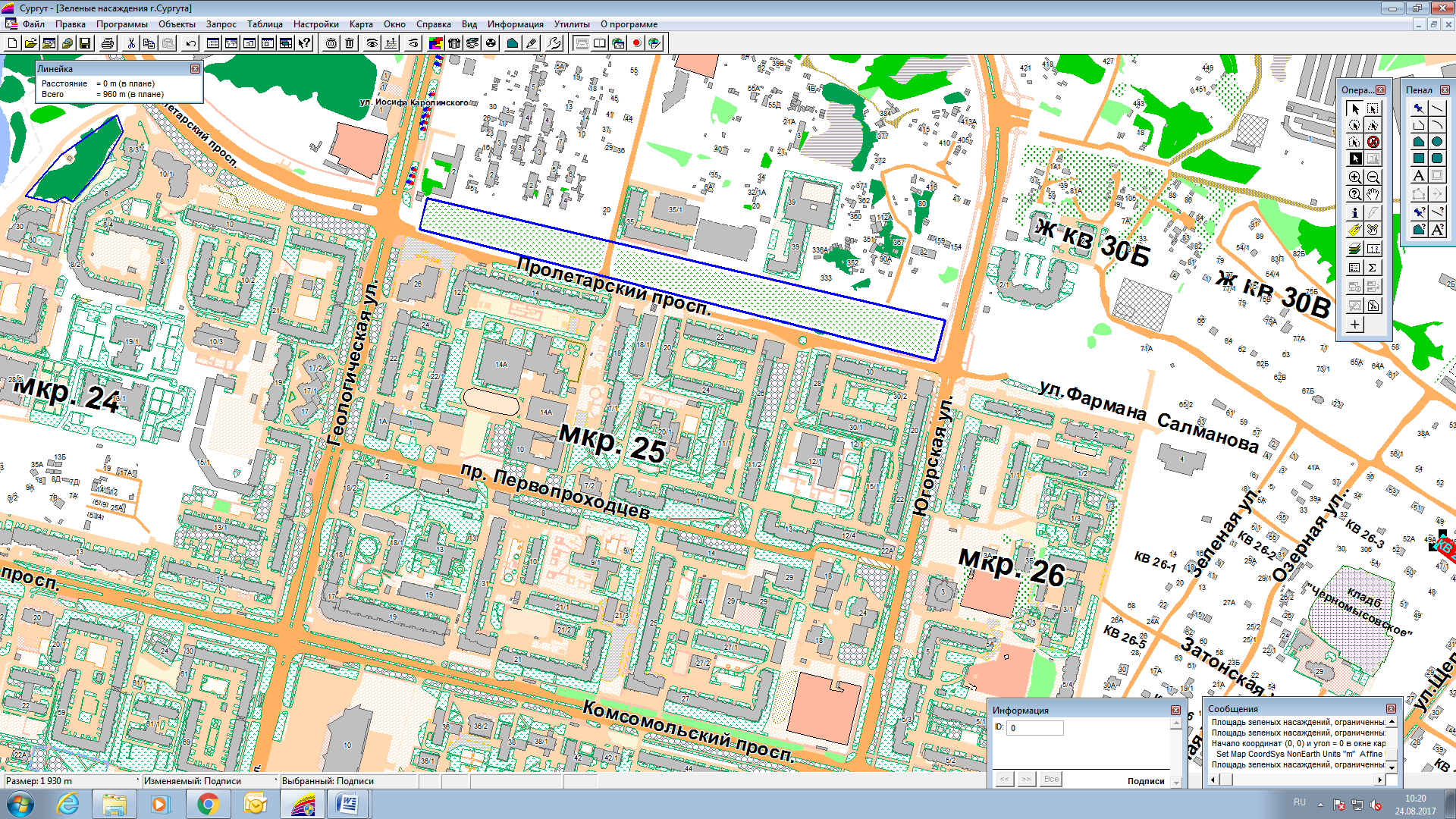 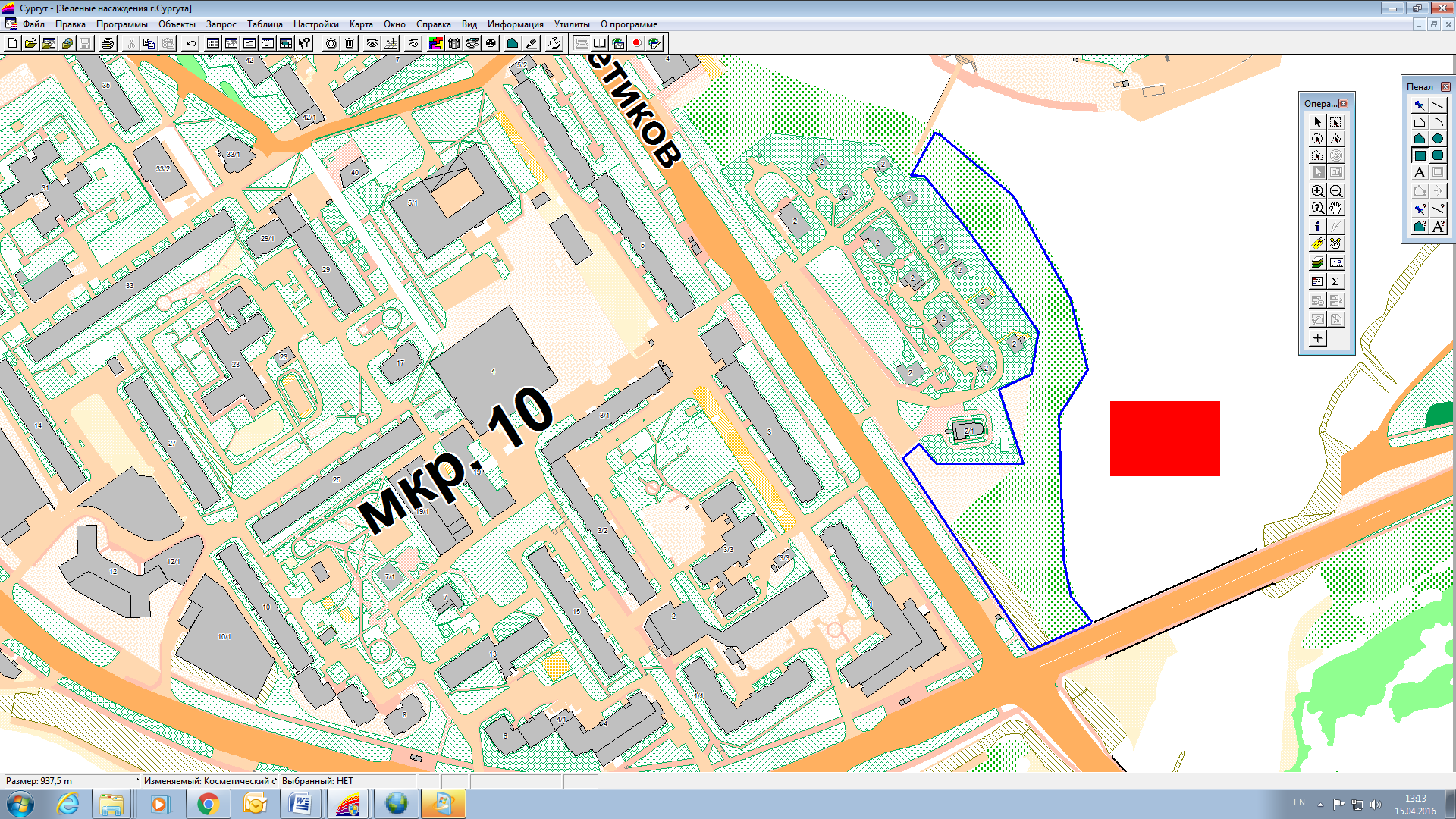 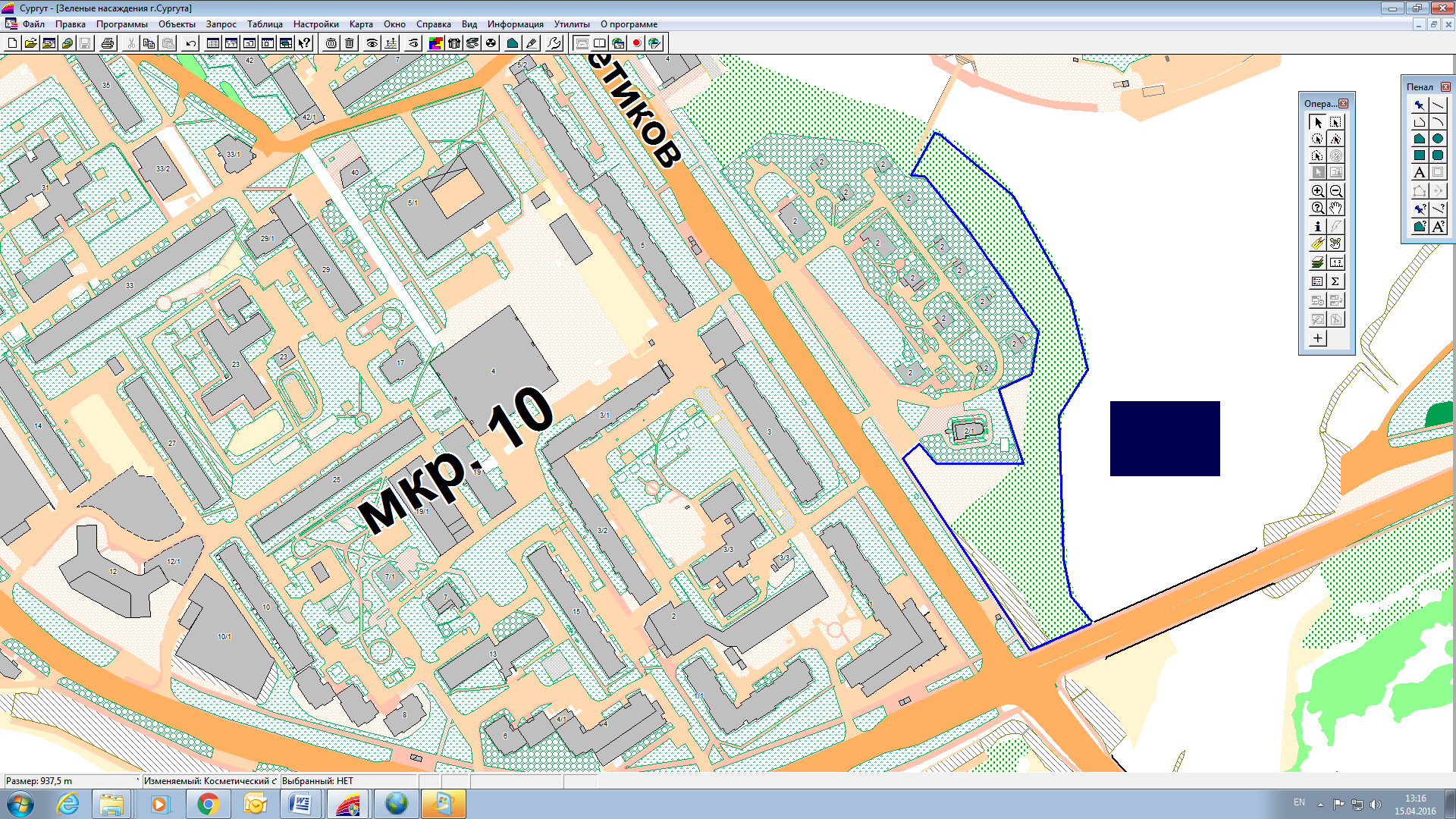               Место складирования мешков с мусором                               Место выдачи инвентаря                Штаб организаторов